 REGISTRATION FORMPlease take note your registration will only be confirmed once payment has been received.Please return this form to:Ismael Faraji Email: ifaraji@hotmail.com Please send a copy to:Trainairplus@icao.int 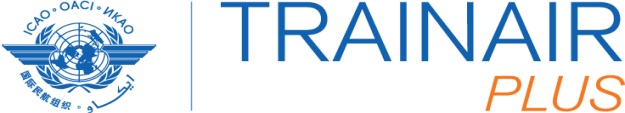 International InInternational In    ICAO TRAINAIR PLUS Programme     Training Developers Course (TP TDC)    ICAO TRAINAIR PLUS Programme     Training Developers Course (TP TDC)9 to 20 January 2016Tehran, Iran9 to 20 January 2016Tehran, IranDuration: 2 week                   Format: classroom               Fee: $1,800 USDDuration: 2 week                   Format: classroom               Fee: $1,800 USD1.Name2.Position3.Organization4.Invoice Address5.Telephone6.E-mail7.location of the course8.Date of the course